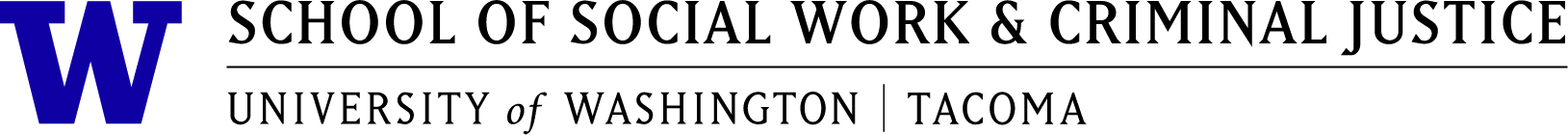 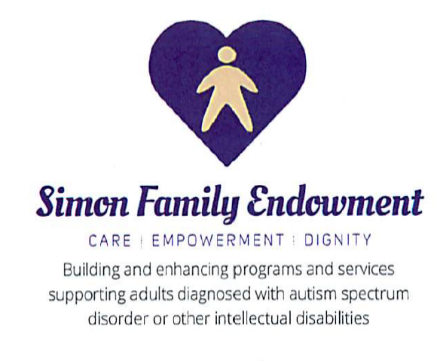 Simon Family Endowment MSW FellowshipThe University of Washington Tacoma‘s Simon Family Endowment recognizes and supports graduate social work students as future professional providers of lifelong care for adult individuals diagnosed with an Autism Spectrum Disorder (ASD) or an Intellectual Disability.Because there is dire need in the South Sound for such providers, the objective of the University of Washington Tacoma Simon Family Endowment is to offer Master of Social Work Fellowships and fieldwork practicum opportunities.  The MSW Autism Field Placement unit will provide program workshops, seminars, and specialized classwork for its students to create well-prepared practitioners and advocates who can hone independence, social and employment skills, manage physical and behavioral health care and the many needs of each adult as an individual and important member of the community.With the significant demand for this work across the United States, creation of the MSW Autism Fellowship and Field Education Unit represents a substantial opportunity for the UW Tacoma to make its mark not only in the South Sound but also as a “destination” MSW program providing pivotal life enhancement for the adults it will serve.  Graduate social work students selected for the 2020 – 2021 Simon Family Endowment Autism Fellowship award amounts are $6,000 for Foundation MSW students.  Fellowship award amounts are $7,500 for Advanced MSW students.  Annual award amounts are subject to the availability of funds.  DeadlineThe deadline for applying for the Simon Family Endowment MSW Fellowship is May 15, 2020.  To apply or for more information contact Dr. Ronnie San Nicolas, Simon Family Endowment MSW Autism Field Education Coordinator (Email: sannirj@uw.edu). EligibilityEnrolled graduate social work students at the UW Tacoma entering field placement.  There is a strong expectation that first year foundation MSW students will have completed their autumn and winter quarters with the required grade point average.  After a student is selected he or she has one week to decide whether to accept the award.  The Division of Social Work’s Graduate Program reserves the right to offer the fellowship to other applicants should the first offers be declined.Application ProceduresPart I:  Application MaterialsApplicants must complete (1) the biographical information sheet, (2) the release of authorization form, (3) provide a personal statement (4) secure two letters of recommendation and (5) attach an updated resume.  The materials are to be submitted electronically to the Simon Family Endowment Autism MSW Field Education Coordinator at the UW Tacoma Division of Social Work.The two (2) required letters of recommendations should be from someone who knows the applicant and should discuss his/her potential to work with autistic individuals or living with an intellectual disability.  In addition, the letters of recommendation should focus on the applicant’s leadership and service capabilities to work with people with developmental and intellectual disabilities.   Part II:  Personal InterviewFinalists will be selected from all the applicants completing Part I.  The UW Tacoma Simon Family Endowment - MSW Autism Fellowship Committee, will interview finalists.  Finalists will be announced at the end of the spring quarter.Award Acceptance PolicySelected Simon Family Endowment – MSW Autism Fellows will be notified by June.The MSW Autism Fellows must inform the Division of Social Work’s Graduate Program of their intention to accept or decline the award in writing by returning a Simon Family Endowment MSW Autism Fellowship Form within three weeks of being notified.  Should a student decline the award, the Division of Social Work’s Graduate Program reserves the right to offer the award to another applicant.  Simon Family Endowment – MSW Autism Fellows must also agree to have their names released publicly and to participate willingly in donor stewardship activities, which may involve letters, attending events, public – academic presentations etc.Fellowship Renewal CriteriaTo qualify for subsequent years of the fellowship, graduate social work students must show satisfactory progress towards the MSW degree by meeting the following minimum requirements:Maintain a cumulative graduate UW Tacoma GPA of 3.0.Be placed in a social work field education placement site dedicated to serving autistic individuals or living with intellectual disabilities.Application MaterialsAll application materials are to be submitted electronically (sannirj@uw.edu) before or by May 15, 2020. Application materials include:Biographical information formRelease of authorization form and statement of participation form (student signature required)Personal statementTwo letters of recommendationUpdated Resume Personal statements must be typed and have one-inch margins on all sides and be no less than 12-point type.  Letters of recommendation should be typed.Biographical InformationTo be completed by the applicant.Name: _________________________________________________________________________________________________Student ID number: _________________________________________________________________________________	  Street Address: ______________________________________________________________________________________City/State/ZIP: ______________________________________________________________________________________Phone (Day): _________________________________________ (Evening) ___________________________________Email Address: _______________________________________MSW Student Status: ______________________________ 	Total Credits: ________________________________  	                             Foundation/Advanced                                             at time of applicationRelease Authorization and Statement of ParticipationI, ____________________________________________________________________, wish to be considered as a participant in the Simon Family Endowment Fellowship at UW Tacoma.  I understand that this fellowship is primarily intended to support my MSW education.   I understand that any portion of this application (i.e., Press Release, Name of Fellow) may be released to the public should I be offered and accept the award and that participation in donor stewardship activities and academic functions as outlined in the fellowship award acceptance agreement will be mandatory. Applicant’s Signature: _________________________________________	Date: _________________________Personal Statement/EssayName of Simon Family Endowment Fellowship applicant: _______________________________________The applicant is required to submit a personal essay of no more than 1,500 words.  In the essay, you should first describe your experience in working with autistic individuals or persons diagnosed with intellectual disabilities.  In addition, you should identify an urgent issue or problem impacting autistic or intellectually disabled adults in the state of Washington (i.e., South Sound/Puget Sound) and address the following questions:Describe what you believe to be an important problem or issue of concern impacting autistic or intellectually disabled adults.Describe what micro-macro interventions you would propose (i.e., practice-policy specific) for addressing the problem or issue of concern?What barriers would you anticipate encountering and how would you advocate for overcoming the identified barriers and challenges?Conclude your personal statement by answering the question: “Where do you see yourself 5 years from now and in what ways do you believe the Simon Family Endowment benefited you and the clients and families you will serve? Essays must be typed on a separate form, double-spaced with one inch margins and 12-point type.Letter of Recommendation No. 1Please discuss your experience with the applicant’s potential, social work aptitude and capacity, personal integrity, leadership capacity and any other characteristics you believe will result in continued success working with autistic or intellectually disabled adults.The recommendation should be completed on a separate sheet and attached to this form.Name of Applicant: ___________________________________________________________________________________Name of Recommender No 1: _______________________________________________________________________Title: __________________________________________________________________________________________________Organization/Agency: _______________________________________________________________________________Email: ________________________________________How long have you known the applicant? __________________________________________________________In what capacity: _____________________________________________________________________________________Attach Recommendation No. 1 after this page.Letter of Recommendation No. 2Please discuss your experience with the applicant’s potential, social work aptitude and capacity, personal integrity, leadership capacity and any other characteristics you believe will result in continued success working with autistic or intellectually disabled adults.The recommendation should be completed on a separate sheet and attached to this form.Name of Applicant: ___________________________________________________________________________________Name of Recommender No 2: _______________________________________________________________________Title: __________________________________________________________________________________________________Organization/Agency: _______________________________________________________________________________Email: ________________________________________How long have you known the applicant? __________________________________________________________In what capacity: _____________________________________________________________________________________Attach Recommendation No. 2 after this page.